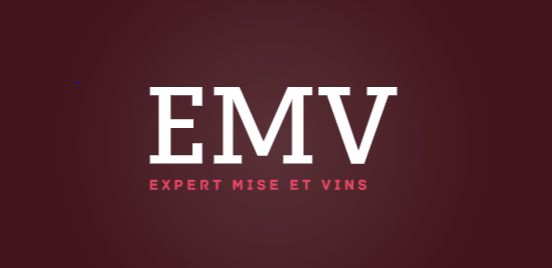 La Société EMV, Expert Mise et Vins, issue du Groupe EURALIS et spécialiste du Conditionnement des Vins depuis plus de 30 ans, Recrute en CDI« UN AGENT DE CONDITIONNEMENT DES VINS » H/FPoste basé sur Port Sainte Foy ou IZONVos missions :Réaliser des prestations d’embouteillage, sur camion mobile, en propriété viticoledans le respect des normes de sécurité, qualité, environnementale définiesParticiper à la mise en place et à la désinstallation de l’unité mobileParticiper aux opérations de production, dans le respect des cadences données Réaliser des autocontrôles qualité conformément au cahier des charges établiParticiper au pilotage des machines automatiques ou manuellesAssurer le nettoyage du camion, en fin de chantierVos  priorités :. Respecter les normes de sécurité, qualité et environnementale mises en place. Véhiculer une image positive de l’entreprise, grâce à la qualité de votre prestation.. Maintenir les zones de travail propres et rangées conformément aux règles établies.Votre profil :Titulaire d’un BEP ou d’un niveau BAC, vous êtes doté d’une bonne condition physique.Pour réussir sur ce poste, vous avez un excellent esprit d’équipe et vous êtes rigoureux et organisé.Rémunération : salaire de base + prime trimestrielle de performance  + prime panier ou dédommagement repas  - Travail du lundi au vendrediVous souhaitez rejoindre une équipe soudée et investie. Nous vous attendons !Adressez votre CV à : corinne.celdran@evv.fr 